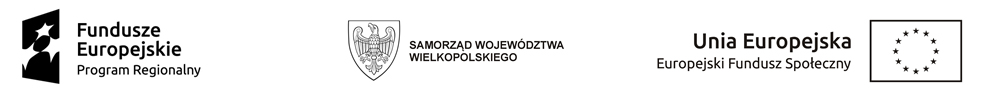 Regulamin Wypożyczalni Sprzętu Specjalistycznego w Rawiczu przy Miejsko – Gminnym Ośrodku Pomocy Społecznej w RawiczuI. Postanowienia ogólneWypożyczalnia Sprzętu Specjalistycznego w Rawiczu przy Miejsko – Gminnym Ośrodku Pomocy Społecznej w Rawiczu, zwana dalej „Wypożyczalnią”  świadczy usługi na rzecz osób niesamodzielnych i osób z niepełnosprawnościami w Gminie Rawicz.Sprzęt specjalistyczny stanowiący własność MGOPS w Rawiczu zakupiony ze środków pochodzących z Europejskiego Funduszu Społecznego w wyniku realizacji projektu pt.„RAZEM PRZECIW WYKLUCZENIU” wypożyczany jest nieodpłatnie, niezależnie od dochodu osobom niesamodzielnym i osobom z niepełnosprawnościami, zwanymi dalej „Biorącymi w użyczenie”.Biorący w użyczenie winien dbać o sprzęt przyjęty do używania ze szczególną troską ponosząc za niego  odpowiedzialność w granicach odpowiedzialności za szkody określone ogólnie obowiązującymi przepisami prawa, w szczególności: sprzęt przyjęty do używania musi być użytkowany zgodnie z przeznaczeniem,sprzęt przyjęty do używania winien być zwrócony w stanie niepogorszonym. Dla każdego sprzętu znajdującego się w Wypożyczalni założona jest „Karta Ewidencyjna Sprzętu” z jego numerem inwentarzowym oraz opisem stanu technicznego, zwana dalej „Kartą”.Ewentualne usterki w sprzęcie oddanym do używania są ujęte w Karcie, która każdorazowo przy zawieraniu umowy użyczenie jest podpisywana przez Biorącego w użyczenie i pracownika Wypożyczalni. Karta stanowi podstawę rozstrzygania ewentualnych sporów. II. Zasady wypożyczania sprzętuPodstawę oddania sprzętu do używania stanowi umowa użyczenia zawarta pomiędzy Dyrektorem Miejsko – Gminnego Ośrodka Pomocy Społecznej w Rawiczu lub osobą przez niego upoważnioną, a Biorącym w użyczenie, która określa szczegółowy zakres zobowiązań każdej ze stron umowy.Przed zawarciem umowy Biorący w użyczenie ma obowiązek: złożyć wniosek o wypożyczenie sprzętu poparty aktualnym, wystawionym nie wcześniej niż miesiąc przed datą złożenia wniosku, pisemnym zaświadczeniem/zleceniem lekarskim o wskazaniach do stosowania określonego sprzętu (wymienionej z imienia i nazwiska, z podaniem daty urodzenia i miejsca zamieszkania).przedstawienia dowodu tożsamości,złożenia pisemnego oświadczenia o zapoznaniu się z Regulaminem Wypożyczalni Sprzętu Rehabilitacyjnego w Rawiczu,przedstawienia pisemnego oświadczenia Biorącego w użyczenie, upoważniającego osoby trzecie do odbioru i zwrotu sprzętu.Okres korzystania ze sprzętu określa Biorący w użyczenie i biegnie on od dnia wydania sprzętu. Zacieranie przez Biorącego w użyczenie cech i numerów inwentarzowych wypożyczanego sprzętu jest niedozwolone pod rygorem nie przyjęcia sprzętu i konieczności zapłacenia jego równowartości.Biorący w użyczenie nie będzie obciążany kosztami naturalnego zużycia sprzętu.W przypadku ustania wskazań do dalszego korzystania ze sprzętu, Biorący w użyczenie jest zobowiązany do jego niezwłocznego zwrotu, najpóźniej w terminie 14 dni od daty ustania wskazań do korzystania ze sprzętu.III. Zasady ewidencjonowania usługKażdy egzemplarz sprzętu otrzymuje numer katalogowy i indywidualną kartę ewidencyjną, w której uwidacznia się datę użyczenia i zwrotu sprzętu, numer zawartej umowy oraz uwagi dotyczące stanu wypożyczanego/zwracanego sprzętu.IV. Postanowienia końcoweMGOPS w Rawiczu zastrzega sobie prawo sprawdzenia danych przedstawianych przez Biorącego w użyczenie  oraz kontroli sposobu użytkowania wypożyczonego sprzętu.W przypadku stwierdzenia wykorzystywania oddanego do używania  wypożyczonego sprzętu niezgodnie z jego przeznaczeniem, MGOPS w Rawiczu ma prawo rozwiązania zawartej umowy w trybie natychmiastowym.Koszty transportu sprzętu w każdym przypadku ponosi Biorący w użyczenie.MGOPS w Rawiczu ma prawo, na zasadach określonych w odrębnych przepisach, gromadzić i przetwarzać dane osobowe osób korzystających z jej usług, na co Biorący w użyczenie wyraża zgodę.Biorący w użyczenie zobowiązuje się do zwrotu sprzętu na wezwanie MGOPS w Rawiczu.